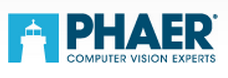 PersberichtIDS breidt USB 3.0-portfolio uit met drie nieuwe camerafamiliesIDS (Imaging Development Systems GmbH), pionier op het vlak van industriële camera’s met USB-interface, omarmde USB 3.0 twee jaar geleden met haar uEYE CP-camera. Inmiddels trekken de voordelen van USB 3.0 steeds meer industriële cameratoepassingen naar zich toe. De Duitse cameraproducten acht de tijd rijp om  opnieuw een voortrekkersrol te vervullen, en voegt maar liefst drie nieuwe camerafamilies toe aan haar portfolio die voorzien zijn van de USB 3.0-interface.Of het nu gaat om ruimtebesparing, een echte industriële single-board USB 3.0-camera of om de robuuste lichtgewichtversies: de nieuwe USB 3.0-camera’s van iDS hebben veel te bieden. Met name kostenkritische applicaties als automatisering, robotica, de print- en verpakkingsindustrie en de medische sector profiteren van het nieuwe ‘install & forget’-aanbod. De integratie en het dagelijks gebruik van de camera’s is een fluitje van een cent. Allen combineren namelijk de Plug & Play-functionaliteit die USB biedt met iDS’ geavanceerde en uitgebreide interfaceonafhankelijke Software Suite.USB 3 uEye LE: zeer kosteneffectief voor grote aantallen
De camera is dankzij zijn kunststof behuizing zeer licht en robuust voor de meest veeleisende industriële omgevingen. Een perfecte match voor zeer uiteenlopende toepassingen waar grotere aantallen worden gevraagd, en dankzij de C/CS-mount ook geschikt voor groothoeklenzen. Door zich vooral op de essentiële gebruikscriteria te richten, is de USB 3 uEye LE bijzonder kosteneffectief.USB 3 uEye LE boardlevel-camera: een primeurDe USB 3 uEye “LE boardlevel-versie” is de eerste echte industriële single-board USB 3.0-camera op de markt. Dankzij zijn zeer kleine afmetingen is hij eenvoudig te integreren en is hij het perfecte maatje van embedded systemen en medische instrumentatie. De camera biedt bovendien een exceptionele connectiviteit middels een 8 pins connector met een 5 volt voeding, trigger, flash 2 GPIOs en een I2C bus voor het triggeren van externe apparatuur. De gebruiker geniet nog meer prijsvoordeel door gebruik te maken van kosteneffectieve lenzen met S-mount-lensbevestiging. USB 3 uEye ML: allrounder voor machine- en apparatenbouw
De USB 3 uEye ML is met zijn afmetingen van 47x46x28 millimeter en gewicht van slechts 41 gram de perfecte camera voor toepassingen waar maar weinig ruimte voorhanden is. Toch biedt hij alle voordelen die men van een volwassen industriële camera mag verwachten. De USB 3 uEye ML is dankzij twee GPIOs, een opto-decoupled trigger en flash namelijk geschikt voor een groot aantal toepassingen. De C/CS-mount- lensbevestiging geeft de gebruiker toegang tot een groot aanbod lenzen. Uiteraard is ook integratie van de camera zeer eenvoudig dankzij de Plug & Play-functionaliteit die USB biedt en het feit dat data-overdracht en voeding via één enkele kabel verlopen.Unieke families, dezelfde hoge beeldkwaliteitAlle modellen uit de nieuwe USB 3.0-families zijn uitgerust met zeer gevoelige CMOS-sensoren van Aptina en e2V met resoluties variërend van 1,3 tot 5 megapixels. Bovendien garanderen de speciaal door iDS ontwikkelde sensortoevoegingen extra functionaliteit en de hoogst mogelijke nauwkeurigheid voor licht- en/of snelheidkritische toepassingen. De 1.3 megapixel sensor van e2V is ook verkrijgbaar in een NIR-versie. Eenvoudig up te gradenHet upgraden van USB 2.0- naar USB 3.0-technologie is dankzij de IDS Software Suite, die voor al haar camera’s hetzelfde is, zeer gemakkelijk. Ook is de footprint van de USB 3 uEye LE hetzelfde gehouden als die van zijn USB 2.0-voorganger. Zo staat de gebruiker bij het overstappen naar de nieuwe toekomstbestendige USB 3.0-standaard niets meer in de weg. Kijk voor meer informatie over alle nieuwe USB 3.0-camera’s op www.ids-imaging.com.Over iDS
IDS Imaging Development Systems GmbH is een vooraanstaand producent van industriële camera’s die bekend zijn onder de naam uEye en Ensenso. Twaalf jaar geleden introduceerde iDS als eerste de USB bus als interface voor industriële visioncamera’s. iDS geniet naast een ‘Duitse’ kwaliteitsreputatie tegen ‘zachte prijzen’ het imago van ‘ontwikkelaar van wellicht de beste driver ter wereld’ die al haar camera’s, USB 2.0, 3.0 en GigE bestuurt. Een visionair gedachtegoed en modulaire concepten stellen de klanten van iDS in staat om innovatieve en individuele toepassingen te ontwikkelen. Professionele componenten voor machinevision worden exclusief en duurzaam in Duitsland ontwikkeld en honderd procent lokaal geproduceerd, om vervolgens wereldwijd te worden toegepast. Kijk voor meer informatie op www.ids-imaging.com.Over Phaer
Phaer neemt een unieke positie in als het gaat om het resultaatgericht advies over- en de toelevering van hoogwaardige computervisioncomponenten. Uitgangspunt is altijd de inzet van producten van technologieleidende fabrikanten, en van het geven van toegang tot de expertise, de R&D en productie- en logistieke infrastructuur van die fabrikanten. Zodoende wordt door een technologische voorsprong de marktpositie van de klant en zijn product nu en in de toekomst zeker gesteld. De kennis van Phaer ten aanzien van technologie en applicaties verkort het R&D-traject en ‘time to market’ van haar klanten. Phaer is onder andere partner en/of leverancier van Halcon, CCS, e2v, IDS, Imperx, Kowa, Photonfocus, Schneider-Kreuznach, Volpi, Fujinon, Pentax, Opto Engineering, Componentsexpress, BitFlow en Z-Laser. Kijk voor meer informatie op www.phaer.eu. Het persbericht, inclusief beeld in hoge resolutie, zijn te downloaden via www.phaer.eu/nl/pers.Fotobijschrift
De perfecte camera voor iedere applicatie: drie nieuwe USB 3.0-families met gezamenlijk maar liefst 43 nieuwe camera’s. Contact
Phaer
Koenraad Van De Veere 
T: + 32 9 261 61 60
E: k@phaer.eu